YOU are invited to join us on the nextThe Ultimate Food Field Trip Summer 2016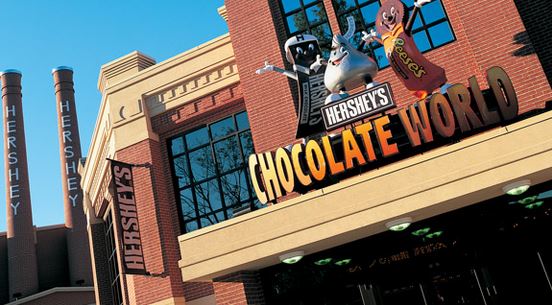 Some of our Planned Stops Include:Super DawgHave a classic Chicago Red Hot trimmedField Museumexplore over 35 permanent exhibitsGino’s Pizzaenjoy a slice of authentic Chicago deep dish and sign your name on the wall when your donePrimanti Brothers Restaurantyou can’t pass up their signature sandwich:  meat, coleslaw and fries all piled high on top of soft Italian breadHershey’s Worldtake the Great American Chocolate Tourvisit the attached 11 acre Zoo AmericaMake your Own Candy Bar (included)free souvenir glass UTZ Snack Factorywatch various snacks being made then enjoy some free samplesSnyder’s of Hanover Pretzel Factory Tourwatch over workers making pretzel and then enjoy free samples and shop the factory storeHerr’s Potato Chip Factory Toursee a potato go from spud to chip as we tour this factorySpangler Candy Companyride along the Dum Dum trolley to see circus peanuts, lollipops, and candy canes being madeThe Chopping Blockenjoy a two hour hands on cooking class where the only thing better than making the food is eating it!!!!Shedd Aquariumbe amazed at the over 32,000 animalsTrip Includes:Coach busHotel each night (FYI:  We are at our hotel each night by 6 p.m. and each hotel has a swimming pool.)Two meals a dayAdmission to every stopBonus items or discounts at stopsTrip T-shirtYour Own Expenses Include:SouvenirsIf you want more food than two meals a dayIf you want to upgrade to more activities at some of our stops (please note I did plan with guidance of staff from each location)The Basics:June 18-25, 2016Open to grades K-12; families; community membersages 5 and upThe cost of the trip will be $575 per person.  based on 4 persons per roomWhat to do next:We need a minimum of 55 people to sign up for the large bus47 people for the smaller bus (additional cost of $22 p. person if we go with the smaller bus)A down payment of $100 per person is due by October 1. Note:  If you fund raise enough to get your trip for free, you will get your $100 down payment back!!!Final payment won’t be due until approximately 1 month before the trip after all fundraising is done.  (May 15, 2016)There you have it!  A couple final thoughts to leave with you.  I don’t have all the eating places listed.  I also hoping to work in a few additional stops.  Many who went with us last time were able to easily raise enough money to lower the cost per person by $100-200.  Others raised enough money to the point where their trip was FREE.  We need to fill the bus to make this trip happen.  Please share this with family and friends.  If you have any questions or comments PLEASE talk with me.  The last two trips we took were amazing.  Let’s make this one just as outstanding!You can contact me at:  kfederwitz@gapps.edgar.k12.wi.us715-352-2352 (school)715-687-8018 (home)715-316-2130 (cell)Thank you for showing interest!Kristine FederwitzFamily and Consumer Economics TeacherEdgar High School